Ex. 4                                          A1                                     Shopping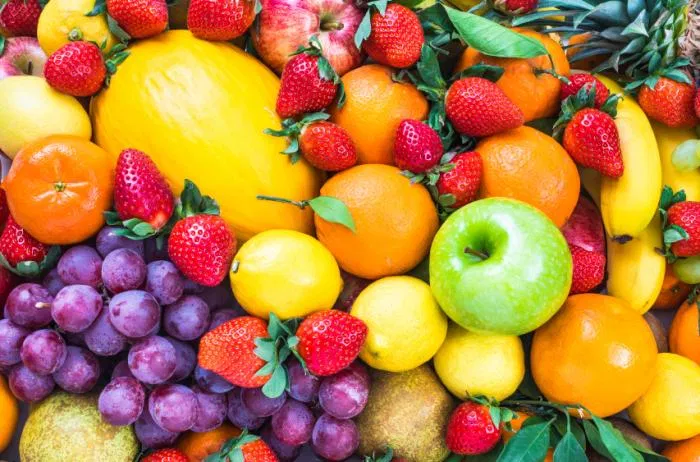 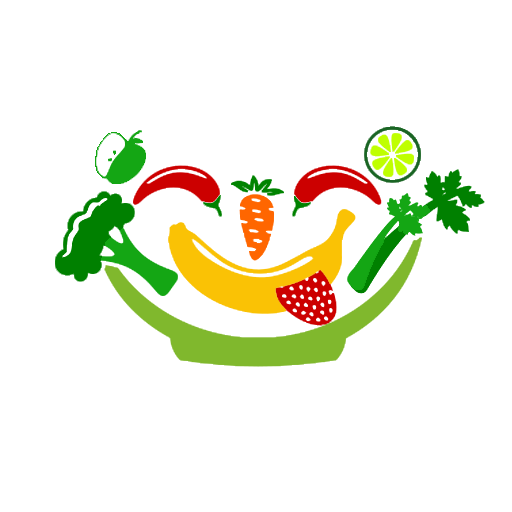                                                At a greengrocer’s When you go to the greengrocer’s you can get fruit and vegetables. Write 5 things that you can find there.------------------------------------------------------ -----------------------------------------------------------------------------------------------------------------------------------------------------------------------------------------------------------------------Name: ____________________________    Surname: ____________________________    Nber: ____   Grade/Class: _____Name: ____________________________    Surname: ____________________________    Nber: ____   Grade/Class: _____Name: ____________________________    Surname: ____________________________    Nber: ____   Grade/Class: _____Assessment: _____________________________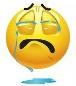 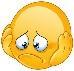 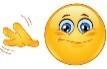 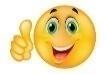 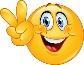 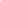 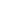 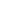 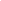 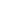 Date: ___________________________________________________    Date: ___________________________________________________    Assessment: _____________________________Teacher’s signature:___________________________Parent’s signature:___________________________